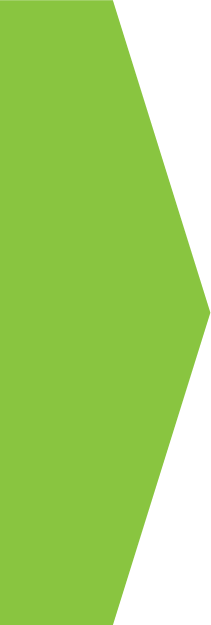 BETTER COTTON ASSURANCE PROGRAMEXTERNAL ASSESSMENT FIELD BOOK On IMPROVEMENT REQUIREMENTS MEDIUM FARMSGeneral Information about the visitProducer Unit manager interview & Documentation review Please refer to the medium farm self assessment report (to see the answers given by the Producer Unit on each question) to inform the discussion. Each question and answer should be discussed together with the PU manager and the associated documentation.Farmers Interview (Reminder: 3 medium farms per PU need to be interviewed – If necessary this section can be printed for each individual interview and then summarised in the external assessment report)Workers Interview VISUAL INSPECTIONORIENTATIONThis field book supports BCI in collecting the necessary information while doing an external assessment on Improvement Requirements in the field (BCI needs to conduct credibility checks on the 10% highest PU performers at a national level). It indicates to Producer Unit the type of questions that the person conducting the assessment will ask to the PU manager, to farmers or workers, the documents that will be reviewed and what will be looked at during visual inspection.  It should be printed and filled during the visit. The information collected will support the preparation of the external assessment report on improvement requirements for medium farms that presents the information from the visit in a summarised form. Assessment Reference Number (the ref number should be country/state/PU Unit name/organisation conducting assessment/month-year of the visitAssessment conducted byBCIAssessment conducted byName of the person conducting the assessment (s): Assessment conducted byEmail: Assessment conducted byTel: Date of assessment (dd/mm/yyyy) - start dateDate of assessment (dd/mm/yyyy) - end dateCountry StateName of the Implementing Partner Name of the Producer UnitNames of the 3 medium farms visitedExact locationN°Improvement requirement questionnaireDocumentsCommentsP1Number of best practices (validated locally) related to crop protection shared with farmers/pesticide applicators through appropriate dissemination material in local language(  ) none (  ) 1  (  ) 2 (  ) more than 2Dissemination material in local language on best practicesP2In the Producer Unit, the use of pesticides listed in WHO Class 1a and 1b and Annex III of the Rotterdam Convention is: (  ) common (  ) limited (  ) Nil/banned If applicable the time period for phasing out is (  ) within the next year (  ) within the next 2-3 years (  ) 3 years or longerRotterdam convention and WHO class 1a and 1b list of pesticides available at PU level? List of pesticides used in the unitPU policy on the use of dangerous pesticidesP3Estimated number of farms where pesticides are prepared and applied by persons who correctly use appropriate protective and safety equipment (  ) none (  ) a few (  ) some (  ) most (  ) allTraining records on PPE equipmentDistribution records of PPEPU records on estimated level of adoptionTraining/awareness raising material for farmersP4Estimated number of farms with separate and safe storage & cleaning sites available (  ) none (  ) a few (  ) some (  ) most (  ) allPU records on estimated level of adoptionInternal policies and proceduresTraining/awareness raising material for farmersP5Estimated number of farms applying pesticides in appropriate weather conditions, according to label directions with appropriate and well-maintained equipment (  ) none (  ) a few (  ) some (  ) most (  ) all PU records on estimated level of adoptionInternal policies and proceduresTraining/awareness raising material for farmersP6Estimated number of farms that dispose of pesticide containers safely(  ) none (  ) a few (  ) some (  ) most (  ) allPU records on estimated level of adoptionInternal policies and proceduresTraining/awareness raising material for farmersP7Number of best practices (validated locally) related to water management shared with farmers through appropriate dissemination material in local language(  ) none (  ) 1  (  ) 2 (  ) more than 2 Dissemination material in local language on best practices P8Estimated number of farms adopting recommended management practices to ensure that water extraction does not cause adverse effects on groundwater or water bodies in accordance with continuous improvement plan(  ) none (  ) a few (  ) some (  ) most (  ) all  (  ) not applicablePU records on estimated level of adoptionRecommended Management practices on water extractionTraining/awareness raising material for farmersP9Number of best practices (validated locally) related to soil health management shared with farmers through appropriate dissemination material in local language(  ) none (  ) 1  (  ) 2 (  ) more than 2 Dissemination material in local language on best practices P10Estimated number of farms adopting recommended soil management practices to maintain and enhance the structure and fertility of the soil in line with continuous improvement plan(  ) none (  ) a few (  ) some (  ) most (  ) allPU records on estimated level of adoptionRecommended soil management practices on soil fertilityTraining/awareness raising material for farmersP11Estimated number of farms with nutrient application based on soil test results(  ) none (  ) a few (  ) some (  ) most (  ) allPU records on estimated level of adoptionSoil test resultsP12Estimated number of farms adopting recommended soil management practices to minimise erosion (  ) none (  ) a few (  ) some (  ) most (  ) all (  ) not applicablePU records on estimated level of adoptionRecommended soil management practices to minimise erosionTraining/awareness raising material for farmersP13Number of best practices (validated locally) to enhance biodiversity on and surrounding the farm shared with farmers through appropriate dissemination material in local language(  ) none (  ) 1  (  ) 2 (  ) more than 2Dissemination material in local language on best practices P14Estimated number of farms adopting recommended practices to enhance biodiversity in line with continuous improvement plan (  ) none (  ) a few (  ) some (  ) most (  ) allIncrease in number and diversity of species can be demonstrated(  ) yes   (  ) noPU records on estimated level of adoptionRecommended practices on biodiversityTraining/awareness raising material for farmersP15Estimated number of farms member of local group of landholders, or a biodiversity program that regularly works to improve the local landscape/ or biodiversity(  ) none (  ) a few (  ) some (  ) most (  ) allMeeting recordsMembership recordsP16Number of best practices (validated locally) to maximise fibre quality shared with farmers through appropriate dissemination material in local language(  ) none (  ) 1 (  ) 2 (  ) more than 2Dissemination material in local language on best practices P17Estimated number of farms adopting recommended practices to maximise fibre quality in line with continuous improvement plan(  ) none (  ) a few (  ) some (  ) most (  ) allPU records on estimated level of adoptionRecommended practices to maximise fibre qualityTraining/awareness raising material for farmersP18Number of alliance / partnership established by the Producer Unit with local organisations on Decent Work(  ) none (  ) 1 (  ) 2MoU, partnership agreement between partnersP19Number of outreach activities to specific target groups beyond farmers (e.g. women, children, casual workers, migrant workers, local authorities, school teachers, pesticide applicators, cotton pickers, etc.) (  ) none (  )  1 (  )  2 (  ) more than 2 Records of outreach activitiesAwareness raising materialP20Estimated number of farms with specific person or groups in place to actively promote Decent Work within their communities (e.g. Decent Work committees, child labour monitoring committees, local pressure group, lead farmer, etc.) (  ) none (  ) a few (  ) some (  ) most (  ) allMeeting records, statutes of committees established, etc. PU records on estimated level of adoptionP21Estimated number of farms with drinking and washing water facilities placed within reasonable proximity to the workplace and accessible to all(  ) none (  ) a few (  ) some (  ) most (  ) allPU records on estimated level of adoptionP24Estimated number of farms with health and safety policy available and communicated to workers?(  ) none (  ) a few (  ) some (  ) most (  ) allEstimated number of farms with formal workers training program that covers all relevant workplace health and safety requirements?(  ) none (  ) a few (  ) some (  ) most (  ) allPU records on estimated level of adoptionHealth and safety policy at PU level? Training recordsP36The Producer Unit has a program in place (or is part of a program) to develop effective producer organisation and/or strengthen existing ones(  ) yes (  ) noProducer Organisation program P37Estimated number of farms in the Producer Unit members of producer organisation(  ) none (  ) a few (  ) some (  ) most (  ) all  Producer organisation recordsP38Estimated number of Producer organisations with women holding a position of responsibility (e.g. decision making position, board membership, etc.)(  ) none (  ) a few (  ) some (  ) most (  ) allProducer organisation recordsP39Number of basic services provided by the producer organisation to their members (e.g. marketing, inputs, extension, storage, credit, market information, processing, etc.) (  ) none ( ) 1 (  ) 2 (  ) 3 (  )more than 3List of basic services providedN°Improvement requirement questionnaireFarmers Interview CommentsP1Number of best practices (validated locally) related to crop protection shared with farmers/pesticide applicators through appropriate dissemination material in local language(  ) none (  ) 1  (  ) 2 (  ) more than 2Did you receive any documentation in local language on best practices related to crop protection? P2In the Producer Unit, the use of pesticides listed in WHO Class 1a and 1b and Annex III of the Rotterdam Convention is: (  ) common (  ) limited (  ) Nil/banned If applicable the time period for phasing out is (  ) within the next year (  ) within the next 2-3 years (  ) 3 years or longerWhat pesticides did you use this season? How do you select your pesticides? List of pesticidesP3Estimated number of farms where pesticides are prepared and applied by persons who correctly use appropriate protective and safety equipment (  ) none (  ) a few (  ) some (  ) most (  ) allHow do you prepare your pesticides?How does pesticides get applied on your farm? What kind of protective and safety equipment do you have access to on your farm? How do you know what type of safety and protective equipment you should be using? P4Estimated number of farms with separate and safe storage & cleaning sites available (  ) none (  ) a few (  ) some (  ) most (  ) allWhere do you keep your pesticides? Where do you keep your pesticide application equipment? Do you clean the application equipment after spraying? If yes how/where? P5Estimated number of farms applying pesticides in appropriate weather conditions, according to label directions with appropriate and well-maintained equipment (  ) none (  ) a few (  ) some (  ) most (  ) all What weather conditions are important for spraying? Are there weather conditions in which you do not apply pesticides? Why? What type of instructions do you find on pesticide containers? What time do you spray?P6Estimated number of farms that dispose of pesticide containers safely(  ) none (  ) a few (  ) some (  ) most (  ) allHow do you dispose of your empty pesticide containers?P7Number of best practices (validated locally) related to water management shared with farmers through appropriate dissemination material in local language(  ) none (  ) 1  (  ) 2 (  ) more than 2 Did you receive any documentation in local language on best practices related to water management?P8Estimated number of farms adopting recommended management practices to ensure that water extraction does not cause adverse effects on groundwater or water bodies in accordance with continuous improvement plan(  ) none (  ) a few (  ) some (  ) most (  ) all  (  ) not applicableDo you need a licence to extract water? What conditions are attached to the licence? How does the water you extract for irrigation affect ground water or water bodies? How much do you extract? What problems are you facing?P9Number of best practices (validated locally) related to soil health management shared with farmers through appropriate dissemination material in local language(  ) none (  ) 1  (  ) 2 (  ) more than 2 Did you receive any documentation in local language on best practices related to soil health management?P10Estimated number of farms adopting recommended soil management practices to maintain and enhance the structure and fertility of the soil in line with continuous improvement plan(  ) none (  ) a few (  ) some (  ) most (  ) allWhat techniques do you use to manage your soil? When do you cultivate the soil? What equipment do you use? What is your rotation schedule?P11Estimated number of farms with nutrient application based on soil test results(  ) none (  ) a few (  ) some (  ) most (  ) allHow do you decide which fertilisers to use? How do you decide the amount of fertilisers? How do you decide when to use fertilisers? What tests are you able to do? Have done?P12Estimated number of farms adopting recommended soil management practices to minimise erosion (  ) none (  ) a few (  ) some (  ) most (  ) all (  ) not applicableWhat erosions problems do you have on your farms? What do you do to manage erosion? What do you do to stop water leaving your farm/ to protect off farm water bodies?P13Number of best practices (validated locally) to enhance biodiversity on and surrounding the farm shared with farmers through appropriate dissemination material in local language(  ) none (  ) 1  (  ) 2 (  ) more than 2Did you receive any documentation in local language on best practices related to biodiversity?P14Estimated number of farms adopting recommended practices to enhance biodiversity in line with continuous improvement plan (  ) none (  ) a few (  ) some (  ) most (  ) allIncrease in number and diversity of species can be demonstrated(  ) yes   (  ) noWhat invasive species (weeds and animals) are present on your farm? What areas of significant biodiversity exist on or around your farm? What practices do you use to enhance biodiversity on your farm? Around your farm?P15Estimated number of farms member of local group of landholders, or a biodiversity program that regularly works to improve the local landscape/ or biodiversity(  ) none (  ) a few (  ) some (  ) most (  ) allAre you member of a local group to improve biodiversity? P16Number of best practices (validated locally) to maximise fibre quality shared with farmers through appropriate dissemination material in local language(  ) none (  ) 1 (  ) 2 (  ) more than 2Did you receive any documentation in local language on best practices related to fibre quality?P17Estimated number of farms adopting recommended practices to maximise fibre quality in line with continuous improvement plan(  ) none (  ) a few (  ) some (  ) most (  ) allWhat do you do to ensure that you grow good quality fibre? What variety did you plant? When did you obtain the seed? How did you decide on which variety? When did you plan? When did you harvest?P20Estimated number of farms with specific person or groups in place to actively promote Decent Work within their communities (e.g. Decent Work committees, child labour monitoring committees, local pressure group, lead farmer, etc.) (  ) none (  ) a few (  ) some (  ) most (  ) allDo you have in your farm a specific person in place to promote Decent Work? What types of committees have been established on decent work? P21Estimated number of farms with drinking and washing water facilities placed within reasonable proximity to the workplace and accessible to all(  ) none (  ) a few (  ) some (  ) most (  ) allWhere do persons working on the farm get drinking water from? Where do persons working on the farm wash after work? P22Estimated number of farms with workers members of a trade union(  ) none (  ) a few (  ) some (  ) most (  ) allAre the workers members of a trade union? P23Estimated number of farms providing access and reasonable facilities for workers’ representatives(  ) none (  ) a few (  ) some (  ) most (  ) allare there particular facilities for workers’ representatives on the farm?P24Estimated number of farms with health and safety policy available and communicated to workers?(  ) none (  ) a few (  ) some (  ) most (  ) allEstimated number of farms with formal workers training program that covers all relevant workplace health and safety requirements?(  ) none (  ) a few (  ) some (  ) most (  ) allWhat are the main health and safety problems for workers on your farm?
How familiar are workers with health and safety issues?
What type of occupational health and safety training is offered to workers?
What evidence is there of occupational health and safety training given to workers (e.g. records)?P25Estimated number of farms providing to workers a clean place to eat, clean toilets, potable drinking water, adequate living quarters (if they reside on the farms) and access to adequate medical care at no charge?(  ) none (  ) a few (  ) some (  ) most (  ) allHow do you provide workers’ basic requirements? P26Estimated number of farms who have conducted a formal assessment of all potential workplace hazards that has led to safe work practices procedures being established for all hazards? (  ) none (  ) a few (  ) some (  ) most (  ) allEstimated number of farms maintaining records of any accidents and occupational diseases?(  ) none (  ) a few (  ) some (  ) most (  ) allHow do you provide a safe working environment to workers? How do you minimise hazards in the workplace? What type of records are being maintained? P27Estimated number of farms with accident and emergencies procedures including first aid and access to appropriate transportation to medical facilities?(  ) none (  ) a few (  ) some (  ) most (  ) allWhat do you do in case a worker has an accident on your farm? How do you reach medical personnel in case of emergencies?P28Estimated number of farms aware of the legally applicable minimum wage/s (statutory national or regional minimum wage applicable to agriculture, collectively agreed wage, industry minimum)?(  ) none (  ) a few (  ) some (  ) most (  ) allEstimated number of farms with employees paid more than 15% higher than the applicable minimum wage?(  ) none (  ) a few (  ) some (  ) most (  ) allHow do your wages compare to those of other farms in the area? How do you know?
What is the applicable legal minimum wage or regional norm for your farm?
How are wages negotiated between you and your workers?How much are you workers paid? P29Estimated number of farms providing piece rate adequate for workers to earn the applicable national minimum wage or regional norm (whichever is higher) during normal working hours and under normal operating conditions?(  ) none (  ) a few (  ) some (  ) most (  ) all (  ) not applicableHow are piecework rates for your workers agreed and calculated?
How do these rates compare with the national minimum wage or regional norm?
Do you have records showing how piece rates / prices are agreed and calculated?P30Estimated number of farms with workers paid regularly in cash or in a form that is convenient to them? (  ) none (  ) a few (  ) some (  ) most (  ) allHow do you pay your workers?
When are payments made?
What evidence is there that workers understand and agree on the mode of payment?P31Estimated number of farms providing equal wages to people who perform the same job, irrespective of gender?(  ) none (  ) a few (  ) some (  ) most (  ) allWhat differences are there in the type of contracts and payments offered to male and female workers?
What evidence is there that the principle of equal pay for equal work is understood and observed?P32Estimated number of farms aware of minimum legal requirements on working conditions for farm workers (including requirements relating to working hours and overtime)?(  ) none (  ) a few (  ) some (  ) most (  ) all ( ) no legislation availableDo you know what are the legal requirements on working conditions in your country/region?P33Estimated number of farms with workers employed with written contract?(  ) none (  ) a few (  ) some (  ) most (  ) allWhat do you and your workers know about the national / state legislation with regards to contracts of employment?
What type of employment contracts are offered to workers (verbal? written?) and why?P34Estimated number of farms keeping records on the following: details on legal requirements for wages, including rates, working hours and overtime requirementsinformation on wages (including form of payment)date of birth (age),gender,working times (working hours and overtime)date of entry and period of employmentnumber of permanent/seasonal workers.(  ) none (  ) a few (  ) some (  ) most (  ) allRecord keepingP35Estimated number of farms with a policy that deals with how temporary, seasonal and sub-contracted workers are treated?(  ) none (  ) a few (  ) some (  ) most (  ) allPolicy on temporary workersP37Estimated number of farms in the Producer Unit members of producer organisation(  ) none (  ) a few (  ) some (  ) most (  ) all  Are you member of a producer organisation? P38Estimated number of Producer organisations with women holding a position of responsibility (e.g. decision making position, board membership, etc.)(  ) none (  ) a few (  ) some (  ) most (  ) allIn your organisation are women holding a position of responsibility? P39Number of basic services provided by the producer organisation to their members (e.g. marketing, inputs, extension, storage, credit, market information, processing, etc.) (  ) none ( ) 1 (  ) 2 (  ) 3 (  )more than 3What type of services are provided by the Producer organisation? N° What to ask?CommentsP.1Best practicesFor workers that work directly with Crop Protection (e.g. pesticide applicators)Did you receive any awareness raising material from the Producer Unit? P.3 use of PPEFor workers that work directly with Crop ProtectionHave you received the necessary PPE for preparing and applying pesticides?  	Do you have access to appropriate facilities for washing yourself after handling/applying pesticides? Did you receive training (and refresher training) on safe work procedures and the use, maintenance, and proper storage of PPE? P4Storage, handling, cleaningFor workers that work directly with Crop ProtectionHow do you clean pesticides containers and application equipment?Where do you store it?P6Pesticide containersFor workers that work directly with Crop ProtectionHow do you clean the empty pesticide containers?	Are they triple-rinsed?Where are the empty containers disposed of?	P16Best practicesHave you received any training or instruction about what to do to preserve the fibre quality?P20Strengthened local capacitiesIs there anyone available in the community to promote decent work (e.g. decent work committees, child labour monitoring committees, local pressure group, etc. )? P21           Health and safetyDo you have access to potable and washing water?	P22 Trade union membershipAre you a member of a Trade Union?Do you have regular meetings with your employer?P23 Access by union representativesDo you know if the union representatives visit the farm? 	Where are the meetings conducted with them?	P24Health and safety policy and trainingDid you receive any formal training program on health and safety requirements? Is there a policy available at farm level? P25 Basic requirementsWhat do you think about the places that the farm offers to eat and to live?	Do you have access to medical care? P27Accidents and emergenciesDo you know the procedures in case of an accident or emergency? 	P28WagesAre you aware of the legal/minimum wage for the type of work you are performing?Is your wage equal or higher than the minimum wage?What is the average wage that you generally receive?		P30Form of paymentHow do you receive your payment? Cash or bank deposit?Is that your preferred option?	P31Equal pay for equal workDo you know if there is any wages difference between men and women who perform the same work?	P32Working conditionsDoes the Farmer or manager meet with you to discuss about working conditions (including discussion on working hours and overtime)?	Do you feel comfortable to talk to the farmer or manager about working conditions?	How satisfied are you with your current working conditions? Are they better or worse than before?P33Employment contractsDo you have a written and regular contract with the farmer?	P34 Record keepingDo you know if the farmer keeps records such as your age, wage, working times, etc.?	P35Temporary and seasonal workersDo you know if temporary workers receive the same rights and treatment than regular workers?	Improvement RequirementsKey issues to be addressed during visual inspectionComments/description – (Remember to take photos)Crop Protection and Decent WorkWork practices on the farm that may affect the health and safety of workers (e.g. preparation and application of pesticides, personal protective equipment usage and conditions, re-entry periods for treated areas, working hours, etc.)Crop ProtectionType of pesticides used Crop protection and soil Storage and disposal, recycling of pesticides and fertiliser used (dedicated areas, pesticides containers, contamination risks, etc.)WaterWater management practices observed on water extractionSoilSoil management techniques observed in the farm (e.g. tillage, cover crops, crop rotation, choice of tillage equipment, eroded areas and areas at risk of erosion, etc.) and fertiliser usedNatural HabitatNatural habitat management observed in the farm (e.g. protection of riparian land, biodiversity, control of invasive species, wildlife, etc.)Fibre QualityManagement practices to maximise fibre quality observed on the farmDecent WorkType of labour used in the farm (children/young persons, pregnant women, permanent, temporary, migrant workers) and work performed by each of themDecent WorkLiving space provided by the farmer to workers – rest area, access to potable and washing water, clean toilets, places to eatDecent WorkExistence of specific group/person to promote decent work (e.g. decent work committees, child labour monitoring committees, local pressure group, etc.)Decent WorkFacilities for workers’ representativeDecent WorkMedical and other facilities provided to workers, availability of first aid kits/supplies, transport available in case of accidentDecent WorkStorage and display of appropriate documents for workers (marking of danger areas, display of policies and procedures, signposts about accidents and emergencies, etc.)